Movilizando a los conquistados a una vida de generosidadMateo 21:1-6Cuando se acercaron a Jerusalén, y vinieron a Betfagé, al monte de los Olivos, Jesús envió dos discípulos, 2 diciéndoles: Id a la aldea que está enfrente de vosotros, y luego hallaréis una asna atada, y un pollino con ella; desatadla, y traédmelos. 3 Y si alguien os dijere algo, decid: El Señor los necesita; y luego los enviará. 4 Todo esto aconteció para que se cumpliese lo dicho por el profeta, cuando dijo: 5 Decid a la hija de Sion: He aquí, tu Rey viene a ti, Manso, y sentado sobre una asna, Sobre un pollino, hijo de animal de carga. 6 Y los discípulos fueron, e hicie ron como Jesús les mandó.Introducción:Estamos en días determinantes, muy desafiantes, decisivos, acelerados e inusuales.Uno de nuestros valores de la visión CCN es la generosidad.Una característica vital de los hijos discípulos, es que somos gente dadivosa en todo lo que ejecutamos.Por esa razón, sin importar la condición económica de nuestra gente, siempre le inculcaremos el poder de la generosidad, para poder vivir en genuina libertad financiera.Generosidad ha llevado a CCN hasta donde estamos hoy, con crecimiento y expansión, y sin duda, este año veremos las cosechas compensatorias.El apóstol Raúl siempre nos enseñó que CCN es grande porque es humilde, servicial y muy generosa.Debemos entender como discípulos, que la vida del Reino exige movimiento financiero, para ver destrabe y aumento en nuestra economía.Como la vida del Reino es movimiento financiero, Dios siempre nos va a llevar al terreno del desafío, para ver crecimiento económico.La Biblia está llena de testimonios de personas que, en su peor escenario, en su momento de mayor angustia financiera, Dios los movió a una vida de generosidad.En los peores escenarios financieros, en las mayores angustias económicas, en los momentos de mayor presión financiera, siempre el Señor movió a la gente al terreno del desafío para ver gran liberación.Debemos entender que hay un poder muy especial y glorioso escondido en el desafío financiero.Debes entender como discípulo, que Dios nos va a mover al terreno de la exigencia financiera.Cuando Dios te va a liberar para que tengas grandes riquezas, es necesario entender que Dios te va a mover al terreno del desafío, te va a mover al terreno de la exigencia. Dios SÍ es exigente, Dios exige más de lo que uno cree.Dios le exigió a Abraham cinco tipos de ofrenda para liberarlo de la esterilidad y darle descendencia. Génesis 15:1-9.Dios le exigió a Abraham:Una becerra de tres años.Una cabra de tres años.Un carnero de tres años.Una tórtola.Un palomino.Dios le exigió a Isaac sembrar en medio de una de las peores crisis financieras. Génesis 26:1-14.Dios movió a Isaac financieramente, lo desafió a sembrar en medio de la crisis, lo movió a sembrar en medio del hambre que estaba atravesando la nación.Mucha gente en medio de la crisis financiera deja de sembrar, deja de pactar, y eso hace que los cielos se cierren y la lluvia deje de caer.Dios le exigió a la viuda de Sarepta a preparar comida para el profeta en medio del escenario de hambre, pobreza y muerte que estaba atravesando. 1º Reyes 17:8-16.La muerte había movido a la viuda a buscar leña para preparar comida y dejarse morir con su hijo.Pero Dios, ahora está moviendo a la viuda en sus finanzas, para librarla de la muerte y traerle abundancia a su casa en medio de la crisis.Dios le exigió a Gedeón el toro de 7 años que era de su padre, para ser sacrificado y así provocar libertad a la nación. Jueces 6:25-26.En medio de la peor crisis financiera, Dios estaba moviendo financieramente a Gedeón para romper con la pobreza, las cuevas y las cavernas, y así provocar libertad, destrabe y expansión.Debemos entender que, solo cuando somos movidos a una vida de generosidad, solo cuando somos desafiados financieramente, entonces es cuando veremos el destrabe, liberación y la bendición financiera.Los desafíos producen incomodidad, y muchas veces no son bien aceptados.Los desafíos son intimidantes, y a veces te paralizan.Los desafíos son mal interpretados y no son bienvenidos.Los desafíos no nos gustan porque producen dolor.Debemos entender que los desafíos son necesarios para salir del lugar estrecho hoy, y ver resultados poderosos mañana.Los desafíos exigen movimiento para rompimiento, los desafíos exigen movimiento para crecimiento y expansión financiera.Los desafíos vienen para romper tus límites.Los desafíos vienen para dimensionarte.Los desafíos vienen para llevarte a niveles de gloria.Sin desafío no hay rompimiento, sin desafío no hay destrabe, sin desafío no hay liberación.Debemos entender que hasta Jesús movió a los discípulos a una vida de generosidad.Mateo‬ Porque hay pollinos, negocios y finanzas atadas, que están esperando por hombres y mujeres que amen los desafíos. Mateo‬ Porque hay pollinos, negocios y finanzas atadas, esperando por hombres de fe, que crean que son libertadores financieros.Porque hay pollinos, negocios y finanzas atadas, esperando ser desatadas para el Señor. Mateo 21:1-2, 6-7Cuántas personas perdieron pollinos, negocios y finanzas porque no quisieron ser movidos en generosidad.Cuántas personas se estacionaron, cuántas personas se fosilizaron en sus finanzas, por no querer ser desafiados, por no querer ser movidos a ser generosos.Solo aquellos que están dispuestos a ser movidos, a ser desafiados financieramente, son los que fluyen en el poder del destrabe.Porque la generosidad es la plataforma para que la palabra profética se cumpla en tu vida, tu casa, tu red.Por eso prepárese, porque toda palabra profética va a ser cumplida en estos cuatro meses.Dios no está en el negocio de dejarte con las manos vacías, Dios está en el negocio de cumplir la palabra profética soltada en tu vida.Dios está en el negocio de desafiarte, de moverte en generosidad, para que se active la unción de destrabe que está en tu vida.----------		----------		----------		----------		---------El pasado mes de Julio en el Congreso de Niños 2021 “La Aventura de la Cosecha”, reunimos un total de 43.409 personas (niños, adultos y líderes) a nivel global, de los cuales 14.800 personas eran nuevas.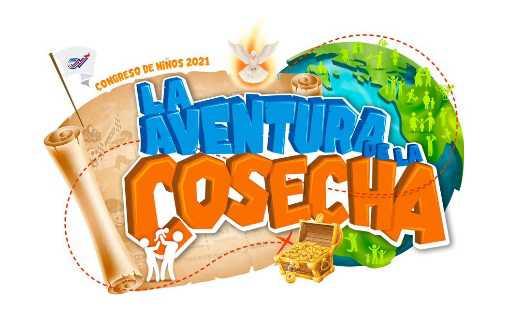 Por tal motivo, entendemos que la cosecha apenas comienza, por ello entendemos que debemos trabajar de la mano con discipulado para fortalecer todo el trabajo para mantener y multiplicar la cosecha, para ello proponemos:“La Aventura de la Cosecha”, apenas comienza, por eso consolidamos a cada líder comunitario que ganamos durante el congreso.Abramos células de crecimiento u Oikos de Paz con los niños ganados, para poder pasarlos por el proceso, con el fin de convertirlos en líderes multiplicadores dentro de la visión. Ya que, si cada uno de ellos es discipulado, y al registrar tu célula de niños avanzas en la conquista.Cada padre que hemos ganado, es atendido con respeto y amor, consolidarlo, discipularlo y enviarlo es la clave de nuestro éxito. ¡Son más de 15 mil personas que hemos ganado a través del Congreso de Niños, La Aventura de la Cosecha apenas comienza! Seguimos trabajando por la transformación de nuestra nación.----------		----------		----------		----------		---------Recuerda que somos parte del sueño de Dios en la tierra. Por lo tanto, también somos parte del compromiso de formar un millón de intercesores para ganar mil millones de personas.Si aún no estas registrado en MOGLIE (Movimiento Global de Intercesión y Evangelización), aquí te dejamos el código QR para que puedas descargar la aplicación y ella te ayudará en el proceso de registro.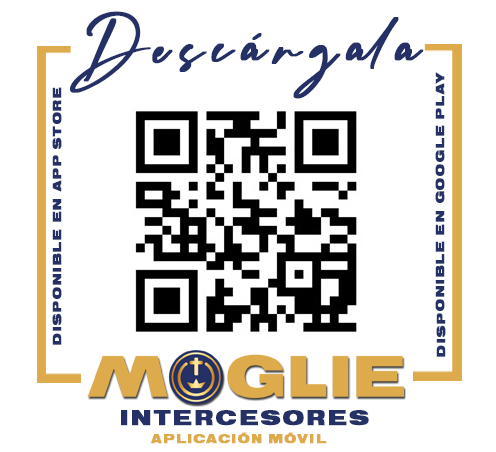 